Persbericht EngelenTafel                                                        		------------------------------------------------------------------------------------------------------------------------EngelenTafel: Kerst vieren we samen!Gezocht: warm plekje aan een gezellige kersttafel bij jou thuisWat een kerstdiner fijn maakt is niet alleen het lekkere eten, maar vooral de mensen met wie je het deelt. EngelenTafel zoekt plekjes aan gezellige kersttafels voor mensen voor wie samen kerst vieren niet vanzelfsprekend is, maar die dat wel graag willen. Dit kunnen mensen zijn die je zelf al kent maar waarvan je nooit hebt bedacht om ze uit te nodigen. Of mensen via diverse organisaties en contacten in jouw omgeving. En omdat zo’n etentje aan een gezellige kersttafel een fijn vooruitzicht is, wil EngelenTafel deze kerstgedachte nu al onder de aandacht brengen. [jouw naam] heeft het initiatief opgepakt om naar [plaatsnaam] te halen. Het concept is eenvoudig: je nodigt één of meer mensen thuis uit om met kerst bij je te komen eten en zo samen kerst te vieren. Of je sluit je dus aan als gast om ergens bij iemand thuis samen kerst te vieren. Wanneer je dit idee bij verschillende maatschappelijke organisaties aankaart dan krijg je al snel de reactie dat er rondom kerst toch al heel veel georganiseerd wordt. En daar zit het verschil; ‘rondom kerst’. Op kerstavond, 1e en 2e kerstdag is er niet zoveel waar je aan mee kunt doen. En daar gaat het bij de EngelenTafel juist om: om samen kerst te vieren in gezellige huiselijke sfeer, samen met jou en je gezin of vrienden en familie aan tafel. Wat op het menu staat is niet het belangrijkste, het kan een stamppot zijn. Het gaat erom dat je samen kerst viert.Bewustwording en zingevingDe EngelenTafel kan mooie gesprekken teweeg brengen, mensen hebben vaak een heel verhaal te vertellen en vinden het fijn om dat te doen. Ook kan dit mooi zijn om in je gezin te delen, je vergroot de wereld en geeft ruimte voor andere mensen, ervaringen en verhalen. Het biedt een mooie vorm voor een ander type zingeving aan kerst. De reacties en ervaringen kenmerken zich door zoveel dankbaarheid en warmte; dat maakt echt het verschil voor mensen. Alleen zijn en het gevoel daarbij is vaak heel persoonlijk en voor iedereen verschillend. Veel mensen verschuilen zich achter een drukke baan, grote vriendenkring en zeggen het niet erg te vinden om alleen kerst te vieren. Dat is niet altijd waar. En het vraagt ook moed om de stap te nemen om aan te geven om te gast te willen zijn. Zelf mensen benaderen is een manier om gasten te vinden en mensen kunnen ook zelf contact opnemen. Vooraf is er dan contact om bijvoorbeeld eventuele dieetwensen en eetgewoonten te bespreken. Het ontstaanDe EngelenTafel is ruim zes jaar geleden ontstaan in Vught. Daar startte Jeannette Saatrube, vanuit haar verlangen om het verschil te maken met kerst, om bij haar thuis mensen uit te nodigen om samen kerst te vieren. Jeannette “Het werd een prachtige avond met mooie verhalen, ontroerende openheid en dankbaarheid. Onvergetelijk voor ons en onze gasten. Inmiddels doen we dit al zeven jaar. Mijn hart vult zich iedere keer met zoveel dankbaarheid. En zo groeide de overtuiging; dit gun ik zo veel meer mensen! Het inspireerde mij hoe een klein gebaar zoveel impact kan maken. Hoe mooi zou het zijn als deze EngelenTafel op veel meer plekken in Nederland zou ontstaan?” Meedoen?De afgelopen jaren heeft de EngelenTafel al vele harten bereikt. Bij de start in 2017 waren ruim honderd mensen door het hele land te gast aan een arme kersttafel bij mensen thuis. In 2018 waren dat ruim 425 mensen. En nu in 2019: bij jou aan tafel of sluit jij aan?Dit jaar worden al extra bordjes neergezet aan de diverse kersttafels. En [jouw naam] hoopt dat nog meer mensen geraakt worden door het idee. Meer informatie over de Engelentafel is te vinden op de website www.engelentafel.nl. [jouw naam] “Met de EngelenTafel maken we voor mensen echt het verschil. We hopen dat er vele EngelenTafels mogen volgen! Help jij mee om onze droom waar te maken?”Noot voor redactie:Voor meer informatie over de EngelenTafel, een afspraak voor een interview of meer fotomateriaal kunt u contact opnemen met [jouw naam, mailadres en / of telefoonnummer]www.engelentafel.nlFOTO erbij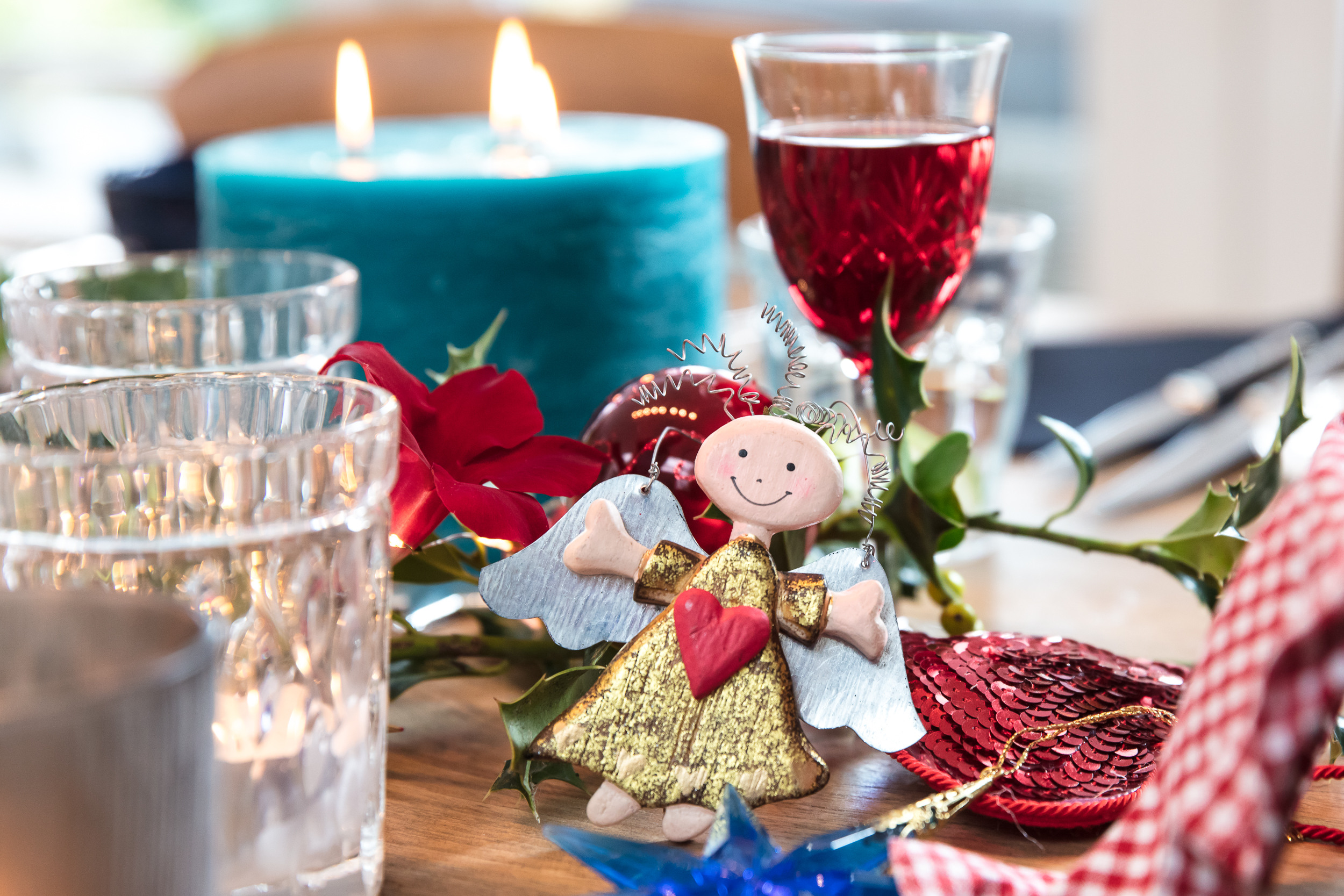 